ЗАТВЕРДЖЕНО                     Протокол № ___ від ___ квітня 2021 р.засідання вченої ради НУБіП України                                  Освітньо-професійна програма        вводиться в дію з 01.09.2021 р.ОСВІТНЬО - ПРОФЕСІЙНА  ПРОГРАМА «Технічний сервіс машин та обладнаннясільськогосподарського виробництва»другого (магістерського) рівня вищої освіти
за спеціальністю 133 «Галузеве машинобудування»
галузі знань 13 «Механічна інженерія»
Кваліфікація: інженер - механікКиїв – 2021ЛИСТ ПОГОДЖЕННЯосвітньо-професійної програми   Проректор з навчальної і виховної роботи ____________ Кваша С.М.Начальник навчального відділу____________________ Шевчук В.М.   Декан факультету ________________________________ Ружило З.В.   Гарант програми,завідувач кафедринадійності техніки_______________________________ Новицький А.В.ПЕРЕДМОВАОсвітньо-професійна програма (ОПП) «Технічний сервіс машин та обладнання сільськогосподарського виробництва» для підготовки здобувачів вищої освіти на другому (освітньому) рівні за спеціальністю «Галузеве машинобудування» містить обсяг кредитів ЄКТС, необхідний для здобуття відповідного ступеня вищої освіти; перелік компетентностей випускника; нормативний зміст підготовки здобувачів вищої освіти, сформульований у термінах результатів навчання; форми атестації здобувачів вищої освіти; вимоги до наявності системи внутрішнього забезпечення якості вищої освіти.Розроблено проектною групою у складі:Новицький Андрій Валентинович, к.т.н., доцент, завідувач кафедри надійності техніки, керівник проектної групи.Булгаков Володимир Михайлович, д.т.н., професор кафедри механіки.Банний Олександр Олександрович, к.т.н., старший викладач кафедри надійності техніки.Рецензії-відгуки зовнішніх стейкголдерів:Кравчук Володимир Іванович, доктор технічних наук, професор, академік Національної академії аграрних наук України, директор «Українського науково-дослідного інституту прогнозування та випробування техніки і технологій для сільськогосподарського виробництва імені Леоніда Погорілого»;Войтюк Валерій Дмитрович, доктор технічних наук, професор, завідувач кафедри технічного сервісу та інженерного менеджменту ім. М.П. Момотенка НУБіП України.ОПП підготовки фахівців другого (магістерського) рівня вищої освіти за спеціальністю 133 «Галузеве машинобудування» розроблена відповідно до Закону України «Про вищу освіту» від 01.07.2014 р., Постанов Кабінету Міністрів України від 23.11.2011 р. «Про затвердження Національної рамки кваліфікацій» від 30.12.2015 р. № 1187, «Про затвердження Ліцензійних умов провадження освітньої діяльності закладів освіти» від 30.12.2015 р., методичних рекомендацій «Розроблення освітніх програм. Методичні рекомендації» (2014 р.), стандарту вищої освіти для другого (магістерського) рівня вищої освіти з галузі знань 13 «Галузева інженерія» спеціальності 133 «Галузеве машинобудування» розробленого підкомісією зі спеціальності 133 – Галузеве машинобудування Науково-методичної комісії №9 з інженерії сектору вищої освіти Науково-методичної ради Міністерства освіти і науки України.ОСНОВНІ ТЕРМІНИ ТА ЇХ ВИЗНАЧЕННЯУ програмі терміни вживаються в такому значенні:1) автономність і відповідальність – здатність самостійно виконувати завдання, розв’язувати задачі і проблеми та відповідати за результати своєї діяльності;2) акредитація освітньої програми – оцінювання освітньої програми   та/або освітньої діяльності вищого навчального закладу за цією програмою на предмет відповідності стандарту вищої освіти; спроможності виконати вимоги стандарту та досягти заявлених у програмі результатів навчання; досягнення заявлених у програмі результатів навчання;3) атестація – це встановлення відповідності засвоєних здобувачами вищої освіти рівня та обсягу знань, умінь, інших компетентностей вимогам стандартів вищої освіти;4) магістр – це освітній ступінь, що здобувається на другому рівні вищої освіти та присуджується вищим навчальним закладом у результаті успішного виконання здобувачем вищої освіти освітньої програми, обсяг якої становить 120 кредитів ЄКТС; обсяг освітньої програми для здобуття ступеня магістра на основі ступеня бакалавра визначається вищим навчальним закладом;5) вища освіта – сукупність систематизованих знань, умінь і практичних навичок, способів мислення, професійних, світоглядних і громадянських якостей, морально-етичних цінностей, інших компетентностей, здобутих у закладі вищої освіти у відповідній галузі знань за певною кваліфікацією на рівнях вищої освіти, що за складністю є вищими, ніж рівень повної загальної середньої освіти;6) заклад вищої освіти – окремий вид установи, яка є юридичною особою приватного або публічного права, діє згідно з виданою ліцензією на провадження освітньої діяльності на певних рівнях вищої освіти, проводить наукову, науково-технічну, інноваційну та/або методичну діяльність, забезпечує організацію освітнього процесу і здобуття особами вищої освіти, післядипломної освіти з урахуванням їхніх покликань, інтересів і здібностей;7) галузь знань – основна предметна область освіти і науки, що включає групу споріднених спеціальностей, за якими здійснюється професійна підготовка;8) дисциплінарні компетентності – деталізовані програмі компетентності як результат декомпозиції компетентностей фахівця спеціальності (спеціалізації) певного рівня вищої освіти;9) європейська кредитна трансферно-накопичувальна система (ЄКТС) – система трансферу і накопичення кредитів, що використовується в європейському просторі вищої освіти з метою надання, визнання, підтвердження кваліфікацій та освітніх компонентів і сприяє академічній мобільності здобувачів вищої освіти; система ґрунтується на визначенні навчального навантаження здобувача вищої освіти, необхідного для досягнення визначених результатів навчання, та обліковується в кредитах ЄКТС;10) засоби діагностики – документи, що затверджені в установленому порядку, та призначені для встановлення ступеню досягнення запланованого рівня сформованості компетентностей студента при контрольних заходах;11) здобувачі вищої освіти – особи, які навчаються у вищому навчальному закладі на певному рівні вищої освіти з метою здобуття відповідного ступеня і кваліфікації;12) змістовий модуль – сукупність умінь, знань, цінностей, які забезпечують реалізацію певної компетентності;13) знання – осмислена та засвоєна суб’єктом наукова інформація, що є основою його усвідомленої, цілеспрямованої діяльності; знання поділяються на емпіричні (фактологічні) і теоретичні (концептуальні, методологічні);14) інтегральна компетентність – узагальнений опис кваліфікаційного рівня, який виражає основні компетентностні характеристики рівня щодо навчання та/або професійної діяльності;15) інтегрована оцінка – результат оцінювання конкретизованих завдань різних рівнів з урахуванням коефіцієнта пріоритетності (запланованого рівня сформованості компетентностей);16) інформаційне забезпечення навчальної дисципліни – засоби навчання, у яких системно викладено основи знань з певної дисципліни на рівні сучасних досягнень науки і культури, опора для самоосвіти і самонавчання (підручники; навчальні посібники, навчально-наочні посібники, навчально-методичні посібники, хрестоматії, словники, енциклопедії, довідники тощо);17) кваліфікаційний рівень – структурна одиниця національної рамки кваліфікацій, що визначається певною сукупністю компетентностей, які є типовими для кваліфікацій даного рівня;18) кваліфікація – офіційний результат оцінювання і визнання, який отримано, коли уповноважений компетентний орган установив, що особа досягла компетентностей (результатів навчання) за заданими стандартами;19) компетентність/компетентності (за НРК) – здатність особи до виконання певного виду діяльності, що виражається через знання, розуміння, уміння, цінності, інші особисті якості;20) комунікація – взаємозв’язок суб’єктів з метою передавання інформації, узгодження дій, спільної діяльності;21) кредит європейської кредитної трансферно-накопичувальної системи (далі – кредит ЄКТС) – одиниця вимірювання обсягу навчального навантаження здобувача вищої освіти, необхідного для досягнення визначених (очікуваних) результатів навчання; обсяг одного кредиту ЄКТС становить 30 годин;22) дипломна робота – це кваліфікаційна робота, що має на меті виконання виробничих завдань, спрямованих на організацію технологічного процесу (технічну підготовку, забезпечення функціонування, контроль) та управління (планування, облік, аналіз, регулювання) організацією та власне технологічним процесом; програми дипломних робіт зазвичай регламентовано певними професійними функціями й завданнями згідно з освітніми стандартами відповідних рівнів підготовки;23) дипломний проект – це кваліфікаційна робота, що присвячена реалізації виробничих завдань, переважна більшість яких віднесена до проектної та проектно-конструкторської професійних функцій; у межах цієї роботи передбачається виконання технічного завдання, ескізного й технічного проектів, робочої, експлуатаційної, ремонтної документації тощо;24) курсова робота – індивідуальне завдання, виконання якого спрямовано на організацію технологічного процесу (наприклад, технічну підготовку, забезпечення функціонування, контроль) та управління ним (планування, облік, регулювання);25) курсовий проект – індивідуальне завдання виконання якого відноситься здебільшого до проектної та проектно-конструкторської діяльності; цей вид навчальної роботи може включати елементи технічного завдання, ескізні та технічні проекти, розроблення робочої, експлуатаційної, ремонтної документації тощо; виконання курсового проекту регламентується відповідними стандартами;26) методичне забезпечення навчальної дисципліни – рекомендації до супроводження навчальної діяльності студента за всіма видами навчальних занять, що містить, у тому числі інформацію щодо засобів та процедури контрольних заходів, їх форми та змісту, методів розв’язання вправ, джерел інформації;27) модульний контроль – оцінювання ступеню досягнення студентом запланованого рівня сформованості компетентностей за видами навчальних занять;28) навчальний елемент – мінімальна навчальна інформація самостійного смислового значення (поняття, явища, відношення, алгоритми);29) об’єкт діагностики – компетентності, опанування яких забезпечуються навчальною дисципліною;30) об’єкт діяльності – процеси, явища, технології або (та) матеріальні об’єкти на які спрямована діяльність фахівця (суб’єкта діяльності); незалежно від фізичної природи об’єкт діяльності має певний період (цикл) існування, який передбачає етапи: проектування (розроблення), протягом якого вирішуються питання щодо забезпечення певних його якостей та властивостей; створення (виробництва, впровадження); експлуатації, протягом якої об’єкт використовується за призначенням; відновлення (ремонту, удосконалення), яке пов’язане з відновленням властивостей якості, підвищенням ефективності тощо; утилізації та ліквідації;31) освітній процес – це інтелектуальна, творча діяльність у сфері вищої освіти і науки, що провадиться у закладі вищої освіти (науковій установі) через систему науково-методичних і педагогічних заходів та спрямована на передачу, засвоєння, примноження і використання знань, умінь та інших компетентностей у осіб, які навчаються, а також на формування гармонійно розвиненої особистості;32) освітня (освітньо-професійна чи освітньо-наукова програма – система освітніх компонентів на відповідному рівні вищої освіти в межах спеціальності, що визначає вимоги до рівня освіти осіб, які можуть розпочати навчання за цією програмою, перелік навчальних дисциплін і логічну послідовність їх вивчення, кількість кредитів ЄКТС, необхідних для виконання цієї програми, а також очікувані результати навчання (компетентності), якими повинен оволодіти здобувач відповідного ступеня вищої освіти;33) освітня діяльність – діяльність вищих навчальних закладів, що провадиться з метою забезпечення здобуття вищої, післядипломної освіти і задоволення інших освітніх потреб здобувачів вищої освіти та інших осіб;34) підсумковий контроль – комплексне оцінювання запланованого рівня сформованості дисциплінарних компетентностей;35) поточний контроль – оцінювання засвоєння студентом навчального матеріалу під час проведення аудиторного навчального заняття (опитування студентів на лекціях, перевірка та прийом звітів з виконання лабораторних робіт, тестування тощо);36) програма дисципліни – нормативний документ, що визначає зміст навчальної дисципліни відповідно до освітньої програми, розробляється кафедрою, яка закріплена наказом ректора для викладання дисципліни;37) результати навчання (Закон України «Про вищу освіту») – сукупність знань, умінь, навичок, інших компетентностей, набутих особою у процесі навчання за певною освітньо-професійною, освітньо-науковою програмою, які можна ідентифікувати, кількісно оцінити та виміряти;38) результати навчання (Національна рамка кваліфікацій) – компетентності (знання, розуміння, уміння, цінності, інші особисті якості), які набуває та/або здатна продемонструвати особа після завершення навчання;39) рівень сформованості дисциплінарної компетентності – частка правильних відповідей або виконаних суттєвих операцій від загальної кількості запитань або суттєвих операцій еталону рішень;40) робоча програма дисципліни – нормативний документ, що розроблений на основі програми дисципліни відповідно до річного навчального плану (містить розподіл загального часу на засвоєння окремих навчальних елементів і модулів за видами навчальних занять та формами навчання);41) самостійна робота – діяльність студента з вивчення навчальних елементів та змістових модулів, опанування запланованих компетентностей, виконання індивідуальних завдань, підготовки до контрольних заходів;42) спеціалізація – складова спеціальності, що визначається закладом вищої освіти та передбачає профільну спеціалізовану освітньо-професійну чи освітньо-наукову програму підготовки здобувачів вищої та післядипломної освіти;43) спеціальність – складова галузі знань, за якою здійснюється професійна підготовка;44) стандарт вищої освіти – це сукупність вимог до змісту та результатів освітньої діяльності вищих навчальних закладів і наукових установ за кожним рівнем вищої освіти в межах кожної спеціальності;45) стандарт освітньої діяльності – це сукупність мінімальних вимог до кадрового, навчально-методичного, матеріально-технічного та інформаційного забезпечення освітнього процесу вищого навчального закладу й наукової установи;46) уміння – здатність застосовувати знання для виконання завдань та розв’язання задач і проблем; уміння поділяються на когнітивні (інтелектуально творчі) та практичні (на основі майстерності з використанням методів, матеріалів, інструкцій та інструментів);47) якість вищої освіти – рівень здобутих особою знань, умінь, навичок, інших компетентностей, що відображає її компетентність відповідно до стандартів вищої освіти.1.ПРОФІЛЬ ОСВІТНЬО-ПРОФЕСІЙНОЇ ПРОГРАМИ«ТЕХНІЧНИЙ СЕРВІС МАШИН ТА ОБЛАДНАННЯ СІЛЬСЬКОГОСПОДАРСЬКОГО ВИРОБНИЦТВА»ЗІ СПЕЦІАЛЬНОСТІ 133 «ГАЛУЗЕВЕ МАШИНОБУДУВАННЯ»2. ПЕРЕЛІК КОМПОНЕНТ ОСВІТНЬО-ПРОФЕСІЙНОЇ ПРОГРАМИ «ТЕХНІЧНИЙ СЕРВІС МАШИН ТА ОБЛАДНАННЯ СІЛЬСЬКОГОСПОДАРСЬКОГО ВИРОБНИЦТВА» ТА ЇХ ЛОГІЧНА ПОСЛІДОВНІСТЬ2.1. Перелік компонент ОПП2.2 Структурно-логічна схема ОПП «Технічний сервіс машин та обладнання сільськогосподарського виробництва»3. ФОРМА АТЕСТАЦІЇ ЗДОБУВАЧІВ ВИЩОЇ ОСВІТИ ОСВІТНЬО-ПРОФЕСІЙНОЇ ПРОГРАМИ «ТЕХНІЧНИЙ СЕРВІС МАШИН ТА ОБЛАДНАННЯ СІЛЬСЬКОГОСПОДАРСЬКОГО ВИРОБНИЦТВА»Державна атестація осіб, які навчаються у закладах вищої освіти, проводиться на основі аналізу успішності навчання, оцінювання якості вирішення випускниками задач діяльності, що передбачені даною освітньо-професійною програмою та рівня сформованості здатностей і компетенцій вирішувати задачі діяльності, які можуть виникнути.Нормативна форма державної атестації встановлюється даним стандартом та здійснюється у формі публічного захисту (демонстрації) кваліфікаційної роботи.У кваліфікаційній роботі проектного характеру мають бути наведені результати самостійно виконаної роботи відповідно до виданого завдання на проектування з таких питань: загальна характеристика і структура системи машин для виконання робочого процесу (з виділенням окремих машин або устаткування, які підлягають проектуванню або модернізації) або підприємства (з виділенням цехів або відділень, або ділянок, які підлягають проектуванню або реконструкції), техніко-економічне обґрунтування вибору конструкції машини або устаткування та способів їхнього виготовлення чи ремонту, чи технічного сервісу, вибір і обґрунтування способів і режимів роботи машин та устаткування, розрахунки та вибір основних складових елементів машини або розрахунки і підбір обладнання, розрахунки площ приміщень, компонування обладнання, екологічна частина, охорона праці, економічна частина, висновки, список використаної літератури, додатки (за необхідності). У кваліфікаційній роботі дослідницького характеру мають бути наведені результати самостійно і творчо виконаної науково-дослідної роботи прикладного характеру з реальними пропозиціями щодо їх впровадження в умовах діючих підприємств машинобудування, зокрема: аналіз існуючих розробок за темою роботи, обґрунтування мети і задач досліджень, вибір об'єктів і методів досліджень, результати досліджень з відповідним логічним аналізом і висновками, пропозиції щодо впровадження наукових результатів з характеристикою основної машини, допоміжних матеріалів, пристроїв, що проектуються принципова технологічна схема, обґрунтування вибору способів і режимів роботи технічної системи, опис її основних елементів, заходи щодо охорони праці і навколишнього середовища, соціально-економічна ефективність від очікуваного впровадження наукових результатів, загальні висновки і рекомендації, список використаної літератури, додатки.Обов’язковою складовою частиною кваліфікаційної роботи є графічна частина (технологічна схема, компонування обладнання, розробка конструкції машини та її елементів).Атестація здійснюється відкрито та публічно.Публічний захист кваліфікаційної роботи передбачає: - представлення основних положень роботи у вигляді мультимедійної презентації та роздаткового матеріалу аналогічного змісту або графічних креслень, які є додатками до роботи;- попереднє оголошення на веб-сайті випускової кафедри про дату і час публічного захисту;- відкриту форму засідання екзаменаційної комісії.Під час захисту кваліфікаційної роботи студенти повинні:знати:основні технологічні процеси сільськогосподарського виробництва;методи і способи конструювання, виробництва, випробування, експлуатації, технічного сервісу, ремонту та утилізації машин і устаткування;розрахунки економічної доцільності використання машин і устаткування;правила безпечної експлуатації машин і устаткування.вміти:обґрунтовувати конкретні рекомендації щодо вдосконалення існуючих і розроблення нових технічних і технологічних рішень;обґрунтовувати вибір певного способу виробництва і технологічного обладнання (для кваліфікаційної роботи проектного характеру) або схеми проведення досліджень (для кваліфікаційної роботи наукового характеру);доводити економічну доцільність прийнятих у кваліфікаційній роботі рішень.мати навички: самостійно визначати задачі технологічного і технічного спрямування, організації, планування та проведення виробничої і наукової діяльності;використання нормативної і технічної документації;аналізу виробничих ситуацій з обґрунтуванням конкретних рекомендацій щодо вдосконалення технологічних процесів і технічних засобів;оформлення кваліфікаційної роботи.Студент, який не захистив кваліфікаційну роботу, допускається до повторного захисту впродовж трьох років після закінчення університету.Кваліфікаційні роботи зберігаються в електронному вигляді на випусковій кафедрі та у паперовому вигляді в архіві ЗВО і можуть бути перевірені (з використанням відповідного програмного забезпечення) на плагіат.Кваліфікаційні роботи можуть бути оприлюднені на офіційному сайті університету факультету.Екзаменаційна комісія повинна перевірити ступінь науково-теоретичної та практичної підготовки випускників.Атестація випускників освітньо-професійної програми спеціальності 133 – «Галузеве машинобудування» проводиться у формі захисту кваліфікаційної магістерської роботи та завершується видачею документу встановленого зразка про присудження йому ступеня магістр із присвоєнням кваліфікації: інженер-механік з галузевого машинобудування.За результатами захисту магістерської роботи, а також на основі аналізу успішності вирішення випускниками професійних завдань, передбачених освітньою програмою необхідно внести пропозиції щодо поліпшення якості навчання.4. Матриця відповідності програмних компетентностей компонентам освітньо-професійної програми «Технічний сервіс машин та обладнання сільськогосподарського виробництва»5. Матриця забезпечення програмних результатів навчання відповідними компонентами освітньо-професійної програми«Технічний сервіс машин та обладнання сільськогосподарського виробництва»МІНІСТЕРСТВО ОСВІТИ І НАУКИ УКРАЇНИ НАЦІОНАЛЬНИЙ УНІВЕРСИТЕТ БІОРЕСУРСІВ І ПРИРОДОКОРИСТУВАННЯ УКРАЇНИФакультет конструювання та дизайнуНАВЧАЛЬНИЙ ПЛАНпідготовки фахівців 2021 року вступу	   Рівень вищої освіти                            	Другий (магістерський) Галузь знань                                                	13 « Механічна інженерія»	(Шифр та найменування галузі знань)Спеціальність                                               		133 «Галузеве машинобудування»	(Код та напрям підготовки)Освітня програма					   «Технічний сервіс машин та обладнання    сільськогосподарського виробництва»Орієнтація освітньої програми                   	   Освітньо-професійнаФорма навчання                                          		   деннаТермін навчання (обсяг кредитів ЄКТС)  	   1 ,5 роки (90 кредитів)На основі                                                      		   ОС «Бакалавр»          Ступінь вищої освіти                                               «Магістр»Кваліфікація                                             		Магістр з галузевого машинобудуванняI. Графік навчального процесу підготовки фахівців другого (магістерського) рівня вищої освіти 2021 року вступу спеціальності 133 «Галузеве машинобудування»,освітньо-професійної програми «Технічний сервіс машин та обладнання сільськогосподарського виробництва»II. ПЛАН ОСВІТНЬОГО ПРОЦЕСУ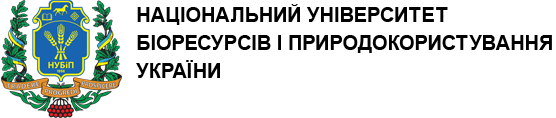 МІНІСТЕРСТВО ОСВІТИ І НАУКИ УКРАЇНИНАЦІОНАЛЬНИЙ УНІВЕРСИТЕТ БІОРЕСУРСІВ І ПРИРОДОКОРИСТУВАННЯ УКРАЇНИI  ЗАГАЛЬНА ІНФОРМАЦІЯI  ЗАГАЛЬНА ІНФОРМАЦІЯПовна назва закладу вищої освіти та структурного підрозділуНаціональний університет біоресурсів і природокористування УкраїниФакультет конструювання та дизайнуКафедра надійності технікиСтупінь вищої освіти та назва кваліфікації мовою оригіналуМагістр, інженер - механік Офіційна назва освітньо - професійної програми«Технічний сервіс машин та обладнання сільськогосподарського виробництва»Тип диплому та обсяг освітньо - професійної програмиДиплом магістра, одиничний, Обсяг освітньо-професійної програми магістра становить 90 кредитів ЄКТС, термін навчання 1,5 рокиабо 120 кредитів ЄКТС, термін навчання 2 роки (для ОНП)Наявність акредитаціїОПП акредитується вперше.Акредитована спеціальність 133 Галузеве машинобудування, серія НД, № 1193074, сертифікат чинний від 31 січня 2013 року до 1 липня 2023 рокуЦикл/рівеньНРК України – 8 рівень, FQ -ЕНЕА – другий цикл,ЕQF-LLL – 7 рівеньПередумовиУмови вступу визначаються «Правилами прийому до Національного університету біоресурсів і природокористування України», затвердженими Вченою радою. Мова(и) викладанняукраїнськаТермін дії освітньої програми5 роківІнтернет-адреса постійного розміщення опису освітньо - професійної програмиhttps://nubip.edu.ua/node/46601ІІ ЗАГАЛЬНА ХАРАКТЕРИСТИКАІІ ЗАГАЛЬНА ХАРАКТЕРИСТИКАРівень вищої освітиДругий (магістерський) рівеньСтупінь вищої освітиМагістрГалузь знань13 – Галузева інженеріяСпеціальність133 – Галузеве машинобудуванняФорми навчанняОчна денна, заочнаОсвітня кваліфікаціяМагістр з галузевого машинобудування Професійна(і) кваліфікація(ї)інженер - механікКваліфікація в дипломіСтупінь вищої освіти – МагістрСпеціальність 133 «Галузеве машинобудування» Додаткові вимоги до правил прийомуНемаОпис предметної областіМета освітньо-професійної програми Забезпечити умови формування і розвитку магістрами програмних компетентностей, що дозволять їм оволодіти основними знаннями, вміннями, навичками, необхідними для подальшої професійної та професійно-наукової діяльності. Випускник програми технічного сервісу машин та обладнання сільськогосподарського виробництва – це сучасний фахівець, що вільно застосовує найновіші знання з техніки і технологій, виробничо-технологічної, організаційно-управлінської та науково-дослідної діяльності для впровадження інноваційних рішень у виробництво, науку та бізнес, з основним фокусом на технічний сервіс. Об’єкти вивчання та діяльності: Системний інжиніринг зі створення інноваційних технічних об’єктів галузевого машинобудування та їх експлуатації, що включає:машини, обладнання, комплекси, методи та поточні лінії машинобудівного виробництва, технології і засоби їхнього проектування, дослідження, виготовлення, експлуатації та утилізації;процеси, обладнання та організація галузевого машинобудівного виробництва;засоби і методи випробовування та контролювання якості продукції галузевого машинобудування;системи технічної документації, метрології та стандартизації.Цілі навчання: підготовка фахівців, здатних розв’язувати складні задачі і проблеми галузевого машинобудування.Теоретичний зміст предметної області: сукупність засобів, способів і методів діяльності, спрямованих на те, щоб створювати, експлуатувати та утилізувати продукцію машинобудування.Методи, методики та технології: методи, засоби й технології розрахунку, проектування, конструювання, виробництва, випробовування, ремонтування та контролювання об’єктів і процесів галузевого машинобудування, сучасні інформаційні технології проектування, методи дослідження об’єктів і процесів галузевого машинобудування.Інструменти та обладнання: основне та допоміжне обладнання, засоби механізації, автоматизації й керування; засоби технологічного, інструментального, метрологічного, діагностичного, інформаційного та організаційного обладнання виробничих процесів.Академічніправа випускниківМожливість продовжити навчання на третьому освітньо-науковому рівні вищої освіти, підвищувати кваліфікацію та отримувати додаткову післядипломну освіту.Працевлаштування випускниківВипускники здатні виконувати професійну роботу на різних підприємствах, установах, організаціях і функціональних підрозділах, всіх форм власності та організаційно-правових форм будівельної галузі. Здатні працювати в наукових, консалтингових, консультаційних, конструкторських, проектних установах організаціях, підрозділах і освітніх закладах органів державного та муніципального управління відповідно до Національного класифікатора України «Класифікація професій» ДК 003:2010:Фахівець може займати первинні посади (за ДК 003:2010): 2149.2* Інженери (інші галузі інженерної справи)	3119 Інші технічні фахівці в галузі фізичних наук та техніки3436.1 Помічники керівників підприємств, установ та організацій3436.2 Помічники керівників виробничих та інших основних підрозділів3436.3 Помічники керівників малих підприємств без апарату управління3436.9 Інші помічники3439 Інші технічні фахівці в галузі управління* з правом виконувати професійну роботу на посадах професійної групи після 2-х років виробничого стажуІІІ  Вимоги до рівня освіти осіб, які можуть розпочати навчанняза освітніми програмами відповідної спеціальності,та їх результатів навчанняІІІ  Вимоги до рівня освіти осіб, які можуть розпочати навчанняза освітніми програмами відповідної спеціальності,та їх результатів навчанняВимогиДля здобуття освітнього рівня «магістр» можуть вступати особи, що здобули; освітній рівень «бакалавр». Для вступників, які здобули ступінь бакалавра за іншою (крім 133 Галузеве машинобудування спеціальністю) має проводитися вступне випробування, на якому вступник повинен продемонструвати компетентності і результати навчання, визначені стандартом вищої освіти освітнього рівня «бакалавр» спеціальності 133 Галузеве машинобудуванняОбсяг освітньої програми у кредитах ЄКТСОсвітньо-професійна програми становить 90 кредитів ЄКТС.Мінімум 35% обсягу освітньої програми має бути спрямовано на забезпечування загальних та спеціальних (фахових) компетентностей за спеціальністю 133 Галузеве машинобудування.Обсяг практики має становити не менш 10 кредитів ЄКТС.Обсяг кредитів  ЄКТС, що перезараховуються  за попередньою освітньою програмою підготовки магістра (спеціаліста) за іншою спеціальністю, становить 25% від загального обсягу освітньо-наукової програми.ІV ОБСЯГ КРЕДИТІВ ЄКТС, НЕОБХІДНИЙ ДЛЯ ЗДОБУТТЯ ВІДПОВІДНОГО ступеня вищої освітиІV ОБСЯГ КРЕДИТІВ ЄКТС, НЕОБХІДНИЙ ДЛЯ ЗДОБУТТЯ ВІДПОВІДНОГО ступеня вищої освітиОбсяг освітньої програми у кредитах ЄКТСОсвітньо-професійна програми становить 90 кредитів ЄКТС.Мінімум 35% обсягу освітньої програми має бути спрямовано на забезпечування загальних та спеціальних (фахових) компетентностей за спеціальністю 133 Галузеве машинобудування.Обсяг практики має становити не менш 10 кредитів ЄКТС. Обсяг кредитів  ЄКТС, що перезараховуються  за попередньою освітньою програмою підготовки магістра (спеціаліста) за іншою спеціальністю, становить 25% від загального обсягу освітньо-наукової програми.V  Перелік компетентностей випускника рівня магістрV  Перелік компетентностей випускника рівня магістрІнтегральна компетентністьЗдатність розв’язувати складні задачі і проблеми галузевого машинобудування, що передбачають дослідження та/або здійснення інновацій та характеризуються невизначеністю умов та вимог.Загальні компетентності(ЗК)ЗК1. Здатність використовувати інформаційні та комунікаційні технології.ЗК2. Здатність вчитися і оволодівати сучасними знаннями.ЗК3. Здатність до пошуку, оброблення та аналізу інформації з різних джерел. ЗК4.3датність бути критичним і самокритичним.ЗК5. Здатність до адаптації та дії в новій ситуації.ЗК6. Здатність генерувати нові ідеї (креативність).ЗК7. Здатність виявляти, ставити та вирішувати проблеми.ЗК8. Здатність приймати обґрунтовані рішення.ЗК9. Здатність працювати в командіСпеціальні (фахові, предметні) компетентності(СК)СК1. Здатність створювати, удосконалювати та застосовувати кількісні математичні, наукові й технічні методи та комп’ютерні програмні засоби, застосовувати системний підхід для розв’язування інженерних задач галузевого машинобудування, зокрема, в умовах технічної невизначеності.СК2. Критичне осмислення передових для галузевого машинобудування наукових фактів, концепцій, теорій, принципів та здатність їх застосовувати для розв’язання складних задач галузевого машинобудування і забезпечення сталого розвитку.СК3. Здатність створювати нові техніку і технології в галузі механічної інженерії. СК4.Усвідомлення перспективних завдань сучасного виробництва, спрямованих на задоволення потреб споживачів, володіння тенденціями інноваційного розвитку технологій галузі.СК5.Здатність розробляти і реалізовувати плани й проекти у сфері галузевого машинобудування та дотичних видів діяльності, здійснювати відповідну підприємницьку діяльність.VІ НОРМАТИВНИЙ ЗМІСТ ПІДГОТОВКИ МАГІСТРА,СФОРМУЛЬОВАНИЙ У ТЕРМІНАХ РЕЗУЛЬТАТІВ НАВЧАННЯVІ НОРМАТИВНИЙ ЗМІСТ ПІДГОТОВКИ МАГІСТРА,СФОРМУЛЬОВАНИЙ У ТЕРМІНАХ РЕЗУЛЬТАТІВ НАВЧАННЯРезультати навчання(РН)РН1) Знання і розуміння засад технологічних, фундаментальних та інженерних наук, що лежать в основі галузевого машинобудування відповідної галузі.РН2) Знання та розуміння механіки і машинобудування та перспектив їхнього розвитку.РН3) Знати і розуміти процеси галузевого машинобудування, мати навички їх практичного використання.РН4) Здійснювати інженерні розрахунки для вирішення складних задач і практичних проблем у галузевому машинобудуванні.РН5) Аналізувати інженерні об’єкти, процеси та методи.РН6) Відшуковувати потрібну наукову і технічну інформацію в доступних джерелах, зокрема, іноземною мовою, аналізувати і оцінювати її.РН7) Готувати виробництво та експлуатувати вироби галузевого машинобудування протягом життєвого циклу.VІІ Форми атестації здобувачів вищої освіти(ступеня вищої освіти магістра)VІІ Форми атестації здобувачів вищої освіти(ступеня вищої освіти магістра)Форми атестування здобувачів вищої освітиПублічний захист (демонстрація) кваліфікаційної роботи.Вимоги до кваліфікаційної роботиКваліфікаційна робота має передбачати розв’язування актуальної складної задачі чи проблеми галузевого машинобудування, що передбачає проведення досліджень або здійснення інновацій.Кваліфікаційна робота не повинна містити академічного плагіату, фабрикації, фальсифікації.Кваліфікаційна робота має бути розміщена на сайті закладу вищої освіти.Для кваліфікаційної роботи магістра,підготовка якого здійснюється за освітньо-науковою програмою, додатково виконується проектна частина, яка передбачає впровадження у виробництво результатів науково-дослідної роботи студента у відповідності до «Положення про підготовку і захист магістерської роботи у Національному університеті біоресурсів і природокористування України». Обов’язковою складовою частиною кваліфікаційної роботи, виконаної за освітньо-професійної програмою, є графічна частина, яка виконується у вигляді презентації та/або демонстраційних листів або креслень. Кваліфікаційні роботи зберігаються в електронному вигляді на випусковій кафедрі та у електронному і паперовому вигляді в архіві ВНЗ та можуть бути перевірені (з використанням відповідного програмного забезпечення) на плагіат.Кваліфікаційні роботи можуть бути оприлюднені на офіційному сайті університету та факультету.Публічний захист кваліфікаційної роботи передбачає: - представлення основних положень роботи у вигляді мультимедійної презентації та роздаткового матеріалу аналогічного змісту або графічних креслень, які є додатками до роботи;- попереднє оголошення на веб-сайті випускової кафедри про дату і час публічного захисту;- відкриту форму засідання екзаменаційної комісії.VIIІ. ВИМОГИ ПРОФЕСІЙНИХ СТАНДАРТІВ У РАЗІ ЇХ НАЯВНОСТІНаціональні та міжнародні професійні стандарти які могли бути враховані у Стандарті вищої освіти, відсутні.VIIІ. ВИМОГИ ПРОФЕСІЙНИХ СТАНДАРТІВ У РАЗІ ЇХ НАЯВНОСТІНаціональні та міжнародні професійні стандарти які могли бути враховані у Стандарті вищої освіти, відсутні.ІХ. ВИМОГИ ДО СТВОРЕННЯ МІЖДИСЦИПЛІНАРНИХ
ОСВІТНЬО-НАУКОВИХ ПРОГРАМУ разі створення міждисциплінарної освітньо-наукової програми обов’язковим є забезпечення формування загальних компетентностей: 1, 5, 6, 8-11, спеціальних компетентностей 1, 2, 5 та результатів навчання 2, 3, 5, 6, 8, 9.ІХ. ВИМОГИ ДО СТВОРЕННЯ МІЖДИСЦИПЛІНАРНИХ
ОСВІТНЬО-НАУКОВИХ ПРОГРАМУ разі створення міждисциплінарної освітньо-наукової програми обов’язковим є забезпечення формування загальних компетентностей: 1, 5, 6, 8-11, спеціальних компетентностей 1, 2, 5 та результатів навчання 2, 3, 5, 6, 8, 9.X Перелік нормативних документів, на яких базуєтьсяСтандарт вищої освітиА. Офіційнідокументи:Закон України «Про вищу освіту» - http://zakon4.rada.gov.ua/laws/show/1556-18.Закон України «Про освіту» - http://zakon5.rada.gov.ua/laws/show/2145-19.Національний класифікатор України: Класифікатор професій ДК 003:2010. –https://zakon.rada.gov.ua/rada/show/va327609-10Національна рамка кваліфікацій, 2011 – http://zakon4.rada.gov.ua/laws/ show/1341-2011-п.Перелік галузей знань і спеціальностей, за якими здійснюється підготовка здобувачів вищої освіти 2015 – http://zakon4.rada.gov.ua/laws/show/266-2015-п.Методичні рекомендації щодо розроблення стандартів вищої освіти 2020 –https://mon.gov.ua/storage/app/media/vyshcha/naukovo-metodychna_rada/2020-metod-rekomendacziyi.docxБ. Корисні посилання:1. TUNING (для ознайомлення зі спеціальними (фаховими) та загальними компетентностями та прикладами стандартів – https://mon.gov.ua/storage/app/media/vishcha-osvita/proekty%20standartiv%20vishcha %20osvita/1648.pdf Національний освітній глосарій: вища освіта / 2-е вид., перероб. і доп. / авт.-уклад. : В. М. Захарченко, С. А. Калашнікова, В. І. Луговий, А. В. Ставицький, Ю. М. Рашкевич, Ж. В, Таланова / За ред. В.Г.Кременя - К. : ТОВ «Видавничий дім «Плеяди», 2014- 100 с. - http://elib.umsa.edu.ua/bitstream/umsa/14197/1/Kalyniuk_Osnovni_ napriamy.pdfРашкевич Ю.М. Болонськийпроцес та нова парадигма вищоїосвіти -file:///C:/Users/Андрій/Downloads/BolonskyiProcessNewParadigmHE%20(1).pdfРозвиток системизабезпеченняякостівищоїосвіти в Україні: інформаційно-аналітичнийогляд – file:///C:/Users/Андрій/Downloads/Rozvytok_Systemy_Zabezpechennya_Yakosti_HERE%20(1).pdf Розробленняосвітніхпрограм: методичнірекомендації / Авт.: В.М. Захарченко, В.І. Луговий, Ю.М. Рашкевич, Ж.В. Таланова / За ред. В.Г. Кременя. - К. : ДП «НВЦ «Пріоритети», 2014. - 120 с. http://ibhb.chnu.edu.ua/uploads/files/metodrada/Rozroblennya _osv_program.pdf X Перелік нормативних документів, на яких базуєтьсяСтандарт вищої освітиА. Офіційнідокументи:Закон України «Про вищу освіту» - http://zakon4.rada.gov.ua/laws/show/1556-18.Закон України «Про освіту» - http://zakon5.rada.gov.ua/laws/show/2145-19.Національний класифікатор України: Класифікатор професій ДК 003:2010. –https://zakon.rada.gov.ua/rada/show/va327609-10Національна рамка кваліфікацій, 2011 – http://zakon4.rada.gov.ua/laws/ show/1341-2011-п.Перелік галузей знань і спеціальностей, за якими здійснюється підготовка здобувачів вищої освіти 2015 – http://zakon4.rada.gov.ua/laws/show/266-2015-п.Методичні рекомендації щодо розроблення стандартів вищої освіти 2020 –https://mon.gov.ua/storage/app/media/vyshcha/naukovo-metodychna_rada/2020-metod-rekomendacziyi.docxБ. Корисні посилання:1. TUNING (для ознайомлення зі спеціальними (фаховими) та загальними компетентностями та прикладами стандартів – https://mon.gov.ua/storage/app/media/vishcha-osvita/proekty%20standartiv%20vishcha %20osvita/1648.pdf Національний освітній глосарій: вища освіта / 2-е вид., перероб. і доп. / авт.-уклад. : В. М. Захарченко, С. А. Калашнікова, В. І. Луговий, А. В. Ставицький, Ю. М. Рашкевич, Ж. В, Таланова / За ред. В.Г.Кременя - К. : ТОВ «Видавничий дім «Плеяди», 2014- 100 с. - http://elib.umsa.edu.ua/bitstream/umsa/14197/1/Kalyniuk_Osnovni_ napriamy.pdfРашкевич Ю.М. Болонськийпроцес та нова парадигма вищоїосвіти -file:///C:/Users/Андрій/Downloads/BolonskyiProcessNewParadigmHE%20(1).pdfРозвиток системизабезпеченняякостівищоїосвіти в Україні: інформаційно-аналітичнийогляд – file:///C:/Users/Андрій/Downloads/Rozvytok_Systemy_Zabezpechennya_Yakosti_HERE%20(1).pdf Розробленняосвітніхпрограм: методичнірекомендації / Авт.: В.М. Захарченко, В.І. Луговий, Ю.М. Рашкевич, Ж.В. Таланова / За ред. В.Г. Кременя. - К. : ДП «НВЦ «Пріоритети», 2014. - 120 с. http://ibhb.chnu.edu.ua/uploads/files/metodrada/Rozroblennya _osv_program.pdf Кодн/дКомпоненти освітньо-професійної програми (навчальні дисципліни, курсові проекти (роботи), практики, кваліфікаційна робота)Кількість кредитівФормапідсумкового контролю1. ЦИКЛ ЗАГАЛЬНОЇ ПІДГОТОВКИ1. ЦИКЛ ЗАГАЛЬНОЇ ПІДГОТОВКИ1. ЦИКЛ ЗАГАЛЬНОЇ ПІДГОТОВКИ1. ЦИКЛ ЗАГАЛЬНОЇ ПІДГОТОВКИОбов’язкові компоненти ОНПОбов’язкові компоненти ОНПОбов’язкові компоненти ОНПОбов’язкові компоненти ОНПОК 1Основи наукових досліджень4екзаменВсього:Всього:4Вибіркові компоненти ОНПВибіркові компоненти ОНПВибіркові компоненти ОНПВибіркові компоненти ОНПВільного вибору за уподобанням студентів із переліку дисциплінВільного вибору за уподобанням студентів із переліку дисциплінВільного вибору за уподобанням студентів із переліку дисциплінВільного вибору за уподобанням студентів із переліку дисциплінВВ 1 Вибіркова дисципліна 1 4екзаменВВ 2 Вибіркова дисципліна 2   4екзаменВсього:           82. ЦИКЛ СПЕЦІАЛЬНОЇ (ФАХОВОЇ) ПІДГОТОВКИ2. ЦИКЛ СПЕЦІАЛЬНОЇ (ФАХОВОЇ) ПІДГОТОВКИ2. ЦИКЛ СПЕЦІАЛЬНОЇ (ФАХОВОЇ) ПІДГОТОВКИ2. ЦИКЛ СПЕЦІАЛЬНОЇ (ФАХОВОЇ) ПІДГОТОВКИОбов’язкові компоненти ОНПОбов’язкові компоненти ОНПОбов’язкові компоненти ОНПОбов’язкові компоненти ОНПОК 2Механіка конструкцій технічних систем ТС5екзаменОК 3Системи автоматизованого проектування6КП, екзаменОК 4Енергоекологічна оцінка конструкції машин5залік, екзаменОК 5Управління та логістика сервісних підприємств7КП, екзаменОК 6Кваліметрія4екзаменОК 7Надійність обладнання ТС8КП, екзаменОК 8Методи конструювання обладнання ТС5екзаменОК 9Виробнича практика6залікОК 10Виробничо-дослідна практика10залікОК 11Підготовка і захист кваліфікаційної магістерської роботи6публічний захист                  Всього:                  Всього:62Вибіркові компоненти ОНПВибіркові компоненти ОНПВибіркові компоненти ОНПВибіркові компоненти ОНПВибірковий блок за вибором за спеціальністюВибірковий блок за вибором за спеціальністюВибірковий блок за вибором за спеціальністюВибірковий блок за вибором за спеціальністюВБ1.1.1Проектування підприємств ТС4екзаменВБ1.1.2Обладнання та інструменти для підприємств ТС4екзаменВБ1.2.1Проектування ТП  ТС4екзаменВБ1.2.2Нормування операцій ТС4екзаменВБ1.3.1Надійність технічних систем4екзаменВБ1.3.2Випробування обладнання ТС4екзаменВБ1.4.1Економіка технологічних систем4екзаменВБ1.4.2Економіка інновацій у машинобудуванні4екзамен               Всього               Всього16Разом за обов’язковими компонентамиРазом за обов’язковими компонентами66Разом за вибірковими компонентамиРазом за вибірковими компонентами24Кількість курсових робіт (проектів)Кількість курсових робіт (проектів)3Кількість заліківКількість заліків3Кількість екзаменівКількість екзаменів14Разом за ОППРазом за ОПП901. ЦИКЛ  ЗАГАЛЬНОЇ ПІДГОТОВКИ1. ЦИКЛ  ЗАГАЛЬНОЇ ПІДГОТОВКИ1. ЦИКЛ  ЗАГАЛЬНОЇ ПІДГОТОВКИ2. ЦИКЛ СПЕЦІАЛЬНОЇ (ФАХОВОЇ) ПІДГОТОВКИ2. ЦИКЛ СПЕЦІАЛЬНОЇ (ФАХОВОЇ) ПІДГОТОВКИ2. ЦИКЛ СПЕЦІАЛЬНОЇ (ФАХОВОЇ) ПІДГОТОВКИ2. ЦИКЛ СПЕЦІАЛЬНОЇ (ФАХОВОЇ) ПІДГОТОВКИ2. ЦИКЛ СПЕЦІАЛЬНОЇ (ФАХОВОЇ) ПІДГОТОВКИ2. ЦИКЛ СПЕЦІАЛЬНОЇ (ФАХОВОЇ) ПІДГОТОВКИ2. ЦИКЛ СПЕЦІАЛЬНОЇ (ФАХОВОЇ) ПІДГОТОВКИ2. ЦИКЛ СПЕЦІАЛЬНОЇ (ФАХОВОЇ) ПІДГОТОВКИ2. ЦИКЛ СПЕЦІАЛЬНОЇ (ФАХОВОЇ) ПІДГОТОВКИ2. ЦИКЛ СПЕЦІАЛЬНОЇ (ФАХОВОЇ) ПІДГОТОВКИ2. ЦИКЛ СПЕЦІАЛЬНОЇ (ФАХОВОЇ) ПІДГОТОВКИ2. ЦИКЛ СПЕЦІАЛЬНОЇ (ФАХОВОЇ) ПІДГОТОВКИ2. ЦИКЛ СПЕЦІАЛЬНОЇ (ФАХОВОЇ) ПІДГОТОВКИ2. ЦИКЛ СПЕЦІАЛЬНОЇ (ФАХОВОЇ) ПІДГОТОВКИ2. ЦИКЛ СПЕЦІАЛЬНОЇ (ФАХОВОЇ) ПІДГОТОВКИ2. ЦИКЛ СПЕЦІАЛЬНОЇ (ФАХОВОЇ) ПІДГОТОВКИ2. ЦИКЛ СПЕЦІАЛЬНОЇ (ФАХОВОЇ) ПІДГОТОВКИ2. ЦИКЛ СПЕЦІАЛЬНОЇ (ФАХОВОЇ) ПІДГОТОВКИ1. ЦИКЛ  ЗАГАЛЬНОЇ ПІДГОТОВКИ1. ЦИКЛ  ЗАГАЛЬНОЇ ПІДГОТОВКИ1. ЦИКЛ  ЗАГАЛЬНОЇ ПІДГОТОВКИОбов’язкові компоненти ОППОбов’язкові компоненти ОППОбов’язкові компоненти ОППОбов’язкові компоненти ОППОбов’язкові компоненти ОППОбов’язкові компоненти ОППОбов’язкові компоненти ОППОбов’язкові компоненти ОППОбов’язкові компоненти ОППОбов’язкові компоненти ОППВибіркові компоненти ОППВибіркові компоненти ОППВибіркові компоненти ОППВибіркові компоненти ОППВибіркові компоненти ОППВибіркові компоненти ОППВибіркові компоненти ОППВибіркові компоненти ОППОК 1ВВ 1ВВ 2ОК 2ОК 3ОК 4ОК 5ОК 6ОК 7ОК 8ОК 9ОК 10ОК 11ВБ 1.1.1ВБ 1.1.2ВБ 1.2.1ВБ 1.2.2ВБ 1.3.1ВБ 1.3.2ВБ 1.4.1ВБ 1.4.2Інтегральна компетентність•••••••••••••••••••••ЗК1.•••••••••••••••ЗК2.••••••••••••••••ЗК3.•••••••••••ЗК4.•••ЗК5.•••ЗК6.•••••••••ЗК7.••••••••ЗК8.•••••••••••••ЗК9.•••СК1.••••••••••••••••СК2 .•••••••••••••••••СК3.•••••••••••СК4.••••••••••••••СК5.••••••••••••••1. ЦИКЛ  ЗАГАЛЬНОЇ ПІДГОТОВКИ1. ЦИКЛ  ЗАГАЛЬНОЇ ПІДГОТОВКИ1. ЦИКЛ  ЗАГАЛЬНОЇ ПІДГОТОВКИ2. ЦИКЛ СПЕЦІАЛЬНОЇ (ФАХОВОЇ) ПІДГОТОВКИ2. ЦИКЛ СПЕЦІАЛЬНОЇ (ФАХОВОЇ) ПІДГОТОВКИ2. ЦИКЛ СПЕЦІАЛЬНОЇ (ФАХОВОЇ) ПІДГОТОВКИ2. ЦИКЛ СПЕЦІАЛЬНОЇ (ФАХОВОЇ) ПІДГОТОВКИ2. ЦИКЛ СПЕЦІАЛЬНОЇ (ФАХОВОЇ) ПІДГОТОВКИ2. ЦИКЛ СПЕЦІАЛЬНОЇ (ФАХОВОЇ) ПІДГОТОВКИ2. ЦИКЛ СПЕЦІАЛЬНОЇ (ФАХОВОЇ) ПІДГОТОВКИ2. ЦИКЛ СПЕЦІАЛЬНОЇ (ФАХОВОЇ) ПІДГОТОВКИ2. ЦИКЛ СПЕЦІАЛЬНОЇ (ФАХОВОЇ) ПІДГОТОВКИ2. ЦИКЛ СПЕЦІАЛЬНОЇ (ФАХОВОЇ) ПІДГОТОВКИ2. ЦИКЛ СПЕЦІАЛЬНОЇ (ФАХОВОЇ) ПІДГОТОВКИ2. ЦИКЛ СПЕЦІАЛЬНОЇ (ФАХОВОЇ) ПІДГОТОВКИ2. ЦИКЛ СПЕЦІАЛЬНОЇ (ФАХОВОЇ) ПІДГОТОВКИ2. ЦИКЛ СПЕЦІАЛЬНОЇ (ФАХОВОЇ) ПІДГОТОВКИ2. ЦИКЛ СПЕЦІАЛЬНОЇ (ФАХОВОЇ) ПІДГОТОВКИ2. ЦИКЛ СПЕЦІАЛЬНОЇ (ФАХОВОЇ) ПІДГОТОВКИ2. ЦИКЛ СПЕЦІАЛЬНОЇ (ФАХОВОЇ) ПІДГОТОВКИ2. ЦИКЛ СПЕЦІАЛЬНОЇ (ФАХОВОЇ) ПІДГОТОВКИ1. ЦИКЛ  ЗАГАЛЬНОЇ ПІДГОТОВКИ1. ЦИКЛ  ЗАГАЛЬНОЇ ПІДГОТОВКИ1. ЦИКЛ  ЗАГАЛЬНОЇ ПІДГОТОВКИОбов’язкові компоненти ОППОбов’язкові компоненти ОППОбов’язкові компоненти ОППОбов’язкові компоненти ОППОбов’язкові компоненти ОППОбов’язкові компоненти ОППОбов’язкові компоненти ОППОбов’язкові компоненти ОППОбов’язкові компоненти ОППОбов’язкові компоненти ОППВибіркові компоненти ОППВибіркові компоненти ОППВибіркові компоненти ОППВибіркові компоненти ОППВибіркові компоненти ОППВибіркові компоненти ОППВибіркові компоненти ОППВибіркові компоненти ОППОК 1ВВ 1ВВ 2ОК 2ОК 3ОК 4ОК 5ОК 6ОК 7ОК 8ОК 9ОК 10ОК 11ВБ 1.1.1ВБ 1.1.2ВБ 1.2.1ВБ 1.2.2ВБ 1.3.1ВБ 1.3.2ВБ 1.3.3ВБ 1.4.1РН1••••••••••••••••РН2•••••••••••РН3•••••••••••••РН4••••••••••••••••••РН5•••••••••••••••РН6••••••••••РН7•••••••••••••••Розглянуто і схвалено вченою радою НУБіП України«__» __________ 2021 р.(протокол № ______) «ЗАТВЕРДЖУЮ»              Ректор НУБіП України_________________С. Ніколаєнко«____» _________________ 2021 рокуРік навчання2021 рік2021 рік2021 рік2021 рік2021 рік2021 рік2021 рік2021 рік2021 рік2021 рік2021 рік2021 рік2021 рік2021 рік2021 рік2021 рік2021 рік2021 рік2022 рік2022 рік2022 рік2022 рік2022 рік2022 рік2022 рік2022 рік2022 рік2022 рік2022 рік2022 рік2022 рік2022 рік2022 рік2022 рік2022 рік2022 рік2022 рік2022 рік2022 рік2022 рік2022 рік2022 рік2022 рік2022 рік2022 рік2022 рік2022 рік2022 рік2022 рік2022 рік2022 рік2022 рік2022 рік2022 рік2022 рік2022 рік2022 рік2022 рікРік навчанняВересеньВересеньВересеньВересеньВересень27ЖовтеньЖовтеньЖовтеньЖовтеньЛистопадЛистопадЛистопадЛистопад29ГруденьГруденьГрудень27СіченьСіченьСіченьСічень31ЛютийЛютийЛютий2828БерезеньБерезеньБерезень2828КвітеньКвітеньКвітеньКвітеньКвітеньТравеньТравеньТравеньТравень30ЧервеньЧервеньЧервень2727ЛипеньЛипеньЛипеньЛипеньСерпеньСерпеньСерпеньСерпеньСерпеньРік навчання1661320ІХ4111825181522XІ61320XII3101724І71421ІІ771421ІІІ441118252291623V61320VI4411182518152222Рік навчання29241 5 530 2 42Рік навчання411111825Х91623306132027XІІ111825І8152229ІІ121926ІІІ12121926IV9916233077142128VІ111825VIІ99162330613202727Рік навчання1223456789101112131415161718192021222324252627282829303132323334353636373839404142434445454647484950515252ІА:::----А:::ХХХХХХХ-------Рік навчання2022 рік2022 рік2022 рік2022 рік2022 рік2022 рік2022 рік2022 рік2022 рік2022 рік2022 рік2022 рік2022 рік2022 рік2022 рік2022 рік2022 рік2022 рік2022 рікРік навчання2929ВересеньВересеньВересень26ЖовтеньЖовтеньЖовтеньЖовтень31ЛистопадЛистопадЛистопад28ГруденьГруденьГруденьГруденьРік навчанняVIIІ551219ІХ3101724Х71421ХІ5121926Рік навчання3153Рік навчанняІХ10101724Х8152229ХІ121926ХІІ10172431Рік навчання1223456789101112131415161718ІІВВВВВВВВВВВ::ІІІІІІІІ//Умовні позначення:Умовні позначення:Умовні позначення:Умовні позначення:-теоретичне навчаннятеоретичне навчаннятеоретичне навчаннятеоретичне навчанняХ-виробнича практикавиробнича практикавиробнича практикавиробнича практикавиробнича практикавиробнича практикавиробнича практикавиробнича практика:-екзаменаційна сесіяЗ-захист звітів з практикизахист звітів з практикизахист звітів з практикизахист звітів з практикизахист звітів з практикизахист звітів з практикизахист звітів з практикизахист звітів з практикизахист звітів з практикизахист звітів з практикизахист звітів з практикизахист звітів з практикизахист звітів з практикизахист звітів з практикизахист звітів з практикизахист звітів з практикизахист звітів з практикизахист звітів з практикизахист звітів з практикизахист звітів з практикизахист звітів з практикизахист звітів з практикизахист звітів з практикизахист звітів з практикизахист звітів з практикизахист звітів з практики--канікуликанікуликанікуликанікуликанікулиП-підготовка кваліфікаційної магістерської роботипідготовка кваліфікаційної магістерської роботипідготовка кваліфікаційної магістерської роботипідготовка кваліфікаційної магістерської роботипідготовка кваліфікаційної магістерської роботипідготовка кваліфікаційної магістерської роботипідготовка кваліфікаційної магістерської роботипідготовка кваліфікаційної магістерської роботипідготовка кваліфікаційної магістерської роботипідготовка кваліфікаційної магістерської роботипідготовка кваліфікаційної магістерської роботипідготовка кваліфікаційної магістерської роботипідготовка кваліфікаційної магістерської роботипідготовка кваліфікаційної магістерської роботипідготовка кваліфікаційної магістерської роботипідготовка кваліфікаційної магістерської роботипідготовка кваліфікаційної магістерської роботипідготовка кваліфікаційної магістерської роботипідготовка кваліфікаційної магістерської роботипідготовка кваліфікаційної магістерської роботипідготовка кваліфікаційної магістерської роботипідготовка кваліфікаційної магістерської роботипідготовка кваліфікаційної магістерської роботипідготовка кваліфікаційної магістерської роботипідготовка кваліфікаційної магістерської роботипідготовка кваліфікаційної магістерської роботиВ-Виробничо-дослідна практика Виробничо-дослідна практика Виробничо-дослідна практика Виробничо-дослідна практика Виробничо-дослідна практика //-атестація здобувачів вищої освіти (атестаційний екзамен чи/та захист кваліфікаційної магістерської роботи)атестація здобувачів вищої освіти (атестаційний екзамен чи/та захист кваліфікаційної магістерської роботи)атестація здобувачів вищої освіти (атестаційний екзамен чи/та захист кваліфікаційної магістерської роботи)атестація здобувачів вищої освіти (атестаційний екзамен чи/та захист кваліфікаційної магістерської роботи)атестація здобувачів вищої освіти (атестаційний екзамен чи/та захист кваліфікаційної магістерської роботи)атестація здобувачів вищої освіти (атестаційний екзамен чи/та захист кваліфікаційної магістерської роботи)атестація здобувачів вищої освіти (атестаційний екзамен чи/та захист кваліфікаційної магістерської роботи)атестація здобувачів вищої освіти (атестаційний екзамен чи/та захист кваліфікаційної магістерської роботи)атестація здобувачів вищої освіти (атестаційний екзамен чи/та захист кваліфікаційної магістерської роботи)атестація здобувачів вищої освіти (атестаційний екзамен чи/та захист кваліфікаційної магістерської роботи)атестація здобувачів вищої освіти (атестаційний екзамен чи/та захист кваліфікаційної магістерської роботи)атестація здобувачів вищої освіти (атестаційний екзамен чи/та захист кваліфікаційної магістерської роботи)атестація здобувачів вищої освіти (атестаційний екзамен чи/та захист кваліфікаційної магістерської роботи)атестація здобувачів вищої освіти (атестаційний екзамен чи/та захист кваліфікаційної магістерської роботи)атестація здобувачів вищої освіти (атестаційний екзамен чи/та захист кваліфікаційної магістерської роботи)атестація здобувачів вищої освіти (атестаційний екзамен чи/та захист кваліфікаційної магістерської роботи)атестація здобувачів вищої освіти (атестаційний екзамен чи/та захист кваліфікаційної магістерської роботи)атестація здобувачів вищої освіти (атестаційний екзамен чи/та захист кваліфікаційної магістерської роботи)атестація здобувачів вищої освіти (атестаційний екзамен чи/та захист кваліфікаційної магістерської роботи)атестація здобувачів вищої освіти (атестаційний екзамен чи/та захист кваліфікаційної магістерської роботи)атестація здобувачів вищої освіти (атестаційний екзамен чи/та захист кваліфікаційної магістерської роботи)атестація здобувачів вищої освіти (атестаційний екзамен чи/та захист кваліфікаційної магістерської роботи)атестація здобувачів вищої освіти (атестаційний екзамен чи/та захист кваліфікаційної магістерської роботи)атестація здобувачів вищої освіти (атестаційний екзамен чи/та захист кваліфікаційної магістерської роботи)атестація здобувачів вищої освіти (атестаційний екзамен чи/та захист кваліфікаційної магістерської роботи)атестація здобувачів вищої освіти (атестаційний екзамен чи/та захист кваліфікаційної магістерської роботи)№ п/пНазва навчальної дисципліниЗагальний обсягЗагальний обсягФорми контролю знань за семестрамиФорми контролю знань за семестрамиФорми контролю знань за семестрамиАудиторні заняття, годиниАудиторні заняття, годиниАудиторні заняття, годиниАудиторні заняття, годиниСамостійна роботаПрактична підготовкаПрактична підготовкаРозподіл тижневих годин за роками навчання та семестрамиРозподіл тижневих годин за роками навчання та семестрамиРозподіл тижневих годин за роками навчання та семестрамиРозподіл тижневих годин за роками навчання та семестрами№ п/пНазва навчальної дисципліниЗагальний обсягЗагальний обсягФорми контролю знань за семестрамиФорми контролю знань за семестрамиФорми контролю знань за семестрамиАудиторні заняття, годиниАудиторні заняття, годиниАудиторні заняття, годиниАудиторні заняття, годиниСамостійна роботаПрактична підготовкаПрактична підготовкаРозподіл тижневих годин за роками навчання та семестрамиРозподіл тижневих годин за роками навчання та семестрамиРозподіл тижневих годин за роками навчання та семестрамиРозподіл тижневих годин за роками навчання та семестрами№ п/пНазва навчальної дисциплінигодинкредитівЕкзаменЗалікКурсова роботаВсьогоу тому числіу тому числіу тому числіСамостійна роботаВиробнича            практикаНауково-дослідна      практика1 рік навчання1 рік навчання2 рік навчання2 рік навчання№ п/пНазва навчальної дисциплінигодинкредитівЕкзаменЗалікКурсова роботаВсьоголекціїлабораторні практичні Самостійна роботаВиробнича            практикаНауково-дослідна      практика1 сем2 сем3 cем4 сем№ п/пНазва навчальної дисциплінигодинкредитівЕкзаменЗалікКурсова роботаВсьоголекціїлабораторні практичні Самостійна роботаВиробнича            практикаНауково-дослідна      практикаКількість тижнів у семестріКількість тижнів у семестріКількість тижнів у семестріКількість тижнів у семестрі№ п/пНазва навчальної дисциплінигодинкредитівЕкзаменЗалікКурсова роботаВсьоголекціїлабораторні практичні Самостійна роботаВиробнича            практикаНауково-дослідна      практика15151510123456789101112131415161718ЦИКЛ ЗАГАЛЬНОЇ ПІДГОТОВКИЦИКЛ ЗАГАЛЬНОЇ ПІДГОТОВКИЦИКЛ ЗАГАЛЬНОЇ ПІДГОТОВКИЦИКЛ ЗАГАЛЬНОЇ ПІДГОТОВКИЦИКЛ ЗАГАЛЬНОЇ ПІДГОТОВКИЦИКЛ ЗАГАЛЬНОЇ ПІДГОТОВКИЦИКЛ ЗАГАЛЬНОЇ ПІДГОТОВКИЦИКЛ ЗАГАЛЬНОЇ ПІДГОТОВКИЦИКЛ ЗАГАЛЬНОЇ ПІДГОТОВКИЦИКЛ ЗАГАЛЬНОЇ ПІДГОТОВКИЦИКЛ ЗАГАЛЬНОЇ ПІДГОТОВКИЦИКЛ ЗАГАЛЬНОЇ ПІДГОТОВКИЦИКЛ ЗАГАЛЬНОЇ ПІДГОТОВКИЦИКЛ ЗАГАЛЬНОЇ ПІДГОТОВКИЦИКЛ ЗАГАЛЬНОЇ ПІДГОТОВКИЦИКЛ ЗАГАЛЬНОЇ ПІДГОТОВКИЦИКЛ ЗАГАЛЬНОЇ ПІДГОТОВКИЦИКЛ ЗАГАЛЬНОЇ ПІДГОТОВКИОбов’язкові компоненти ОППОбов’язкові компоненти ОППОбов’язкові компоненти ОППОбов’язкові компоненти ОППОбов’язкові компоненти ОППОбов’язкові компоненти ОППОбов’язкові компоненти ОППОбов’язкові компоненти ОППОбов’язкові компоненти ОППОбов’язкові компоненти ОППОбов’язкові компоненти ОППОбов’язкові компоненти ОППОбов’язкові компоненти ОППОбов’язкові компоненти ОППОбов’язкові компоненти ОППОбов’язкові компоненти ОППОбов’язкові компоненти ОППОбов’язкові компоненти ОППОК 1Основи наукових досліджень1204 2301515902 ВсьогоВсього12041301515 90 2Вибіркові компоненти ОППВибіркові компоненти ОППВибіркові компоненти ОППВибіркові компоненти ОППВибіркові компоненти ОППВибіркові компоненти ОППВибіркові компоненти ОППВибіркові компоненти ОППВибіркові компоненти ОППВибіркові компоненти ОППВибіркові компоненти ОППВибіркові компоненти ОППВибіркові компоненти ОППВибіркові компоненти ОППВибіркові компоненти ОППВибіркові компоненти ОППВибіркові компоненти ОППВибіркові компоненти ОППВільного вибору за уподобанням студентів із переліку дисциплінВільного вибору за уподобанням студентів із переліку дисциплінВільного вибору за уподобанням студентів із переліку дисциплінВільного вибору за уподобанням студентів із переліку дисциплінВільного вибору за уподобанням студентів із переліку дисциплінВільного вибору за уподобанням студентів із переліку дисциплінВільного вибору за уподобанням студентів із переліку дисциплінВільного вибору за уподобанням студентів із переліку дисциплінВільного вибору за уподобанням студентів із переліку дисциплінВільного вибору за уподобанням студентів із переліку дисциплінВільного вибору за уподобанням студентів із переліку дисциплінВільного вибору за уподобанням студентів із переліку дисциплінВільного вибору за уподобанням студентів із переліку дисциплінВільного вибору за уподобанням студентів із переліку дисциплінВільного вибору за уподобанням студентів із переліку дисциплінВільного вибору за уподобанням студентів із переліку дисциплінВільного вибору за уподобанням студентів із переліку дисциплінВільного вибору за уподобанням студентів із переліку дисциплінВВ 1 Вибіркова дисципліна 1 12042301515902ВВ 2 Вибіркова дисципліна 2   1204 2301515902ВсьогоВсього2408260303018042. ЦИКЛ СПЕЦІАЛЬНОЇ (ФАХОВОЇ) ПІДГОТОВКИ2. ЦИКЛ СПЕЦІАЛЬНОЇ (ФАХОВОЇ) ПІДГОТОВКИ2. ЦИКЛ СПЕЦІАЛЬНОЇ (ФАХОВОЇ) ПІДГОТОВКИ2. ЦИКЛ СПЕЦІАЛЬНОЇ (ФАХОВОЇ) ПІДГОТОВКИ2. ЦИКЛ СПЕЦІАЛЬНОЇ (ФАХОВОЇ) ПІДГОТОВКИ2. ЦИКЛ СПЕЦІАЛЬНОЇ (ФАХОВОЇ) ПІДГОТОВКИ2. ЦИКЛ СПЕЦІАЛЬНОЇ (ФАХОВОЇ) ПІДГОТОВКИ2. ЦИКЛ СПЕЦІАЛЬНОЇ (ФАХОВОЇ) ПІДГОТОВКИ2. ЦИКЛ СПЕЦІАЛЬНОЇ (ФАХОВОЇ) ПІДГОТОВКИ2. ЦИКЛ СПЕЦІАЛЬНОЇ (ФАХОВОЇ) ПІДГОТОВКИ2. ЦИКЛ СПЕЦІАЛЬНОЇ (ФАХОВОЇ) ПІДГОТОВКИ2. ЦИКЛ СПЕЦІАЛЬНОЇ (ФАХОВОЇ) ПІДГОТОВКИ2. ЦИКЛ СПЕЦІАЛЬНОЇ (ФАХОВОЇ) ПІДГОТОВКИ2. ЦИКЛ СПЕЦІАЛЬНОЇ (ФАХОВОЇ) ПІДГОТОВКИ2. ЦИКЛ СПЕЦІАЛЬНОЇ (ФАХОВОЇ) ПІДГОТОВКИ2. ЦИКЛ СПЕЦІАЛЬНОЇ (ФАХОВОЇ) ПІДГОТОВКИ2. ЦИКЛ СПЕЦІАЛЬНОЇ (ФАХОВОЇ) ПІДГОТОВКИ2. ЦИКЛ СПЕЦІАЛЬНОЇ (ФАХОВОЇ) ПІДГОТОВКИОбов’язкові компоненти ОППОбов’язкові компоненти ОППОбов’язкові компоненти ОППОбов’язкові компоненти ОППОбов’язкові компоненти ОППОбов’язкові компоненти ОППОбов’язкові компоненти ОППОбов’язкові компоненти ОППОбов’язкові компоненти ОППОбов’язкові компоненти ОППОбов’язкові компоненти ОППОбов’язкові компоненти ОППОбов’язкові компоненти ОППОбов’язкові компоненти ОППОбов’язкові компоненти ОППОбов’язкові компоненти ОППОбов’язкові компоненти ОППОбов’язкові компоненти ОППОК 2Механіка конструкцій технічних систем ТС15051603030904ОК 3Системи автоматизованого проектування1806 230753045755ОК 4Енергоекологічна оцінка конструкції машин1505219045456042ОК 5Управління та логістика сервісних підприємств21072 306030301204ОК 6Кваліметрія1204 2603030604ОК 7Надійність обладнання ТС24081307530451355ОК 8Методи конструювання обладнання ТС15051603030906ОК 9Виробнича практика1806 2180ОК 10Виробничо-дослідна практика300103300ОК 11Підготовка і захист кваліфікаційної магістерської роботи1806ВсьогоВсього18606284904802252556301803002515Вибіркові компоненти ОППВибіркові компоненти ОППВибіркові компоненти ОППВибіркові компоненти ОППВибіркові компоненти ОППВибіркові компоненти ОППВибіркові компоненти ОППВибіркові компоненти ОППВибіркові компоненти ОППВибіркові компоненти ОППВибіркові компоненти ОППВибіркові компоненти ОППВибіркові компоненти ОППВибіркові компоненти ОППВибіркові компоненти ОППВибіркові компоненти ОППВибіркові компоненти ОППВибіркові компоненти ОППВибірковий блок за вибором за спеціальністюВибірковий блок за вибором за спеціальністюВибірковий блок за вибором за спеціальністюВибірковий блок за вибором за спеціальністюВибірковий блок за вибором за спеціальністюВибірковий блок за вибором за спеціальністюВибірковий блок за вибором за спеціальністюВибірковий блок за вибором за спеціальністюВибірковий блок за вибором за спеціальністюВибірковий блок за вибором за спеціальністюВибірковий блок за вибором за спеціальністюВибірковий блок за вибором за спеціальністюВибірковий блок за вибором за спеціальністюВибірковий блок за вибором за спеціальністюВибірковий блок за вибором за спеціальністюВибірковий блок за вибором за спеціальністюВибірковий блок за вибором за спеціальністюВибірковий блок за вибором за спеціальністюВБ1.1.1Проектування підприємств ТС12042 301515902ВБ1.1.2Обладнання та інструменти для підприємств ТС12042 301515902ВБ1.2.1Проектування ТП  ТС12042 301515902ВБ1.2.2Нормування операцій ТС12042 301515902ВБ1.3.1Надійність технічних систем12042 301515902ВБ1.3.2Випробування обладнання ТС12042 301515902ВБ1.4.1Економікатехнологічних систем12042301515902 ВБ1.4.2Економіка інновацій у машинобудуванні12042301515902 ВсьогоВсього480164120606036026Разом за обов’язковими компонентамиРазом за обов’язковими компонентами19806699051024025515720180300Разом за вибірковими компонентамиРазом за вибірковими компонентами7202461809090540Кількість курсових робіт (проектів)Кількість курсових робіт (проектів)3Кількість заліківКількість заліків3Кількість екзаменівКількість екзаменів14 2727Разом за ОППРазом за ОПП270090143906903303451512601803002727ІІІ. СТРУКТУРА НАВЧАЛЬНОГО ПЛАНУIV. ЗВЕДЕНІ ДАНІ про БЮДЖЕТ ЧАСУ, ТИЖНІV. ПРАКТИЧНА ПІДГОТОВКАVI. КУРСОВІ РОБОТИ І ПРОЕКТИVІІ. ДЕРЖАВНА АТЕСТАЦІЯ«ПОГОДЖЕНО»«РОЗРОБЛЕНО»Проректор з навчальної і виховної роботи                                     ____________ С.Кваша         Декан факультету                                                З. РужилоНачальник навчального відділу        ____________В.Шевчук         Декан факультету                                                З. РужилоЗаступник начальника навчального відділу з магістерських програм          __________О.Колеснікова